СЕМЬ ЧУДЕС НАУКИ01.07.2014 | Знай наших!Губернатор Хабаровского края накануне празднования Дня молодежи вручил премии в области молодежной политики, стипендии имени Н.Н. Муравьева-Амурского для аспирантов, поощрил одаренных детей. В этом году лидером по количеству стипендий для аспирантов стал Комсомольский-на-Амуре технический университет - Вячеслав Шпорт вручил семь стипендий!  Среди тех, кто получил эту высокую награду и денежное поощрение, - Екатерина Бурдакова, аспирантка из этого вуза. Ее сфера интересов - переработка нефти и газа.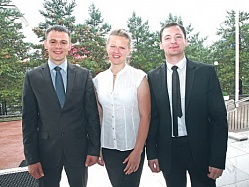  - Сейчас я заканчиваю ряд экспериментов, - рассказывает она. - Суть такова: есть образцы новых катализаторов, они предназначены для гидроочистки дизельного топлива. Мне необходимо исследовать этот новый катализатор, например, в какой период он будет работать, как часто его нужно менять, в каких режимах его нужно будет регенерировать (восстанавливать), сколько раз регенерировать. Надеюсь, хоть немного понятно рассказала…Это сейчас Екатерина получает премию Муравьева-Амурского и ни капельки не сомневается в правильности выбранного пути. А вот дома очень серьезно обсуждался вопрос «кем быть». Сама девушка из Аяно-Майского района. И специальность, и вуз выбирали основательно:
- На мой выбор повлияли родители, они всегда считали, что «технарь» устроится всегда и везде. Человек с техническим мышлением и образованием умеет анализировать, систематизировать.  Выбор КнАГТУ тоже не случаен. У Екатерины уже учился там брат. Екатерина признается, что она человек легкий на подъем. С удовольствием катается на велосипеде, ходит на тренировки, бегает, готовит. Наука - это работа, а вот увлечений хватает! Еще один комсомольчанин, который уже второй раз становится стипендиатом, - Александр Линёв. Он уже готовится к защите своей кандидатской диссертации. - Я исследую один из способов обработки металлов - так называемую электрическую эрозию. С помощью этого метода надеюсь улучшить уже существующие технологии по обработке алюминия, титанов и сплавов, что необходимо для космической и авиастроительной техники, - отмечает Александр. - Тема родилась из моей магистратской диссертации. И мой руководитель Николай Юрьевич Совилов, доктор технических наук, сумел меня увлечь так, что мне захотелось продолжить это исследование. 
Больших зарплат и стипендий у молодых аспирантов нет. Зато есть возможность наработать исследовательскую базу и в дальнейшем претендовать на гранты. - Конечно, еще один важный фактор - это оборудование, на котором могут проводиться исследования, - отмечает он. - Три года я, можно сказать, проводил свое изыскание с помощью разных приборов, много выводов пока не проверены, так как не было возможности. А вот сейчас, можно сказать, повезло - университет закупил установку, как раз именно на ней я смогу проверить свои выводы, а значит, защитить диссертацию. Когда выйдет этот материал, Александр будет... по дороге в Канаду. Парень увлекается изучением английского языка и в этом году решил летом стажироваться в языковой школе этой страны. Еще у одного аспиранта КнАГТУ Максима Крупского исследования связаны с авиастроением. После университета он пошел работать на авиастроительный завод. И вот, проработав по специальности, решил заняться наукой. - Когда я пришел на завод, начал работать конструктором, как раз при производстве первых опытных еще моделей истребителей пятого поколения, - рассказывает он. - Там я и познакомился с процессами, технологиями. И стало понятно, что те научные исследования, которые проводил в университете, можно продолжить и внедрить в практику. Одна из задач - максимально автоматизировать, по возможности исключить человеческий фактор, это повысит производительность, качество производства. А еще в 2012 году Максим получил грант «У.М.Н.И.К» с проектом «Шнековый брикетёр стружки высокопрочных алюминиевых сплавов». Сейчас исследования Максима связаны с разработкой программно-аппаратного комплекса, предназначенного для повышения точности позиционирования объектов при сборке. Стипендии Муравьева-Амурского парень уже нашел применение - деньги, конечно, пойдут на продолжение научных исследований.                                                                               Фото Вячеслава РЕУТОВА                                                                              Автор: Мария ИВАНОВА